Des échanges internationaux multipolaires		Fiche chapitre 7			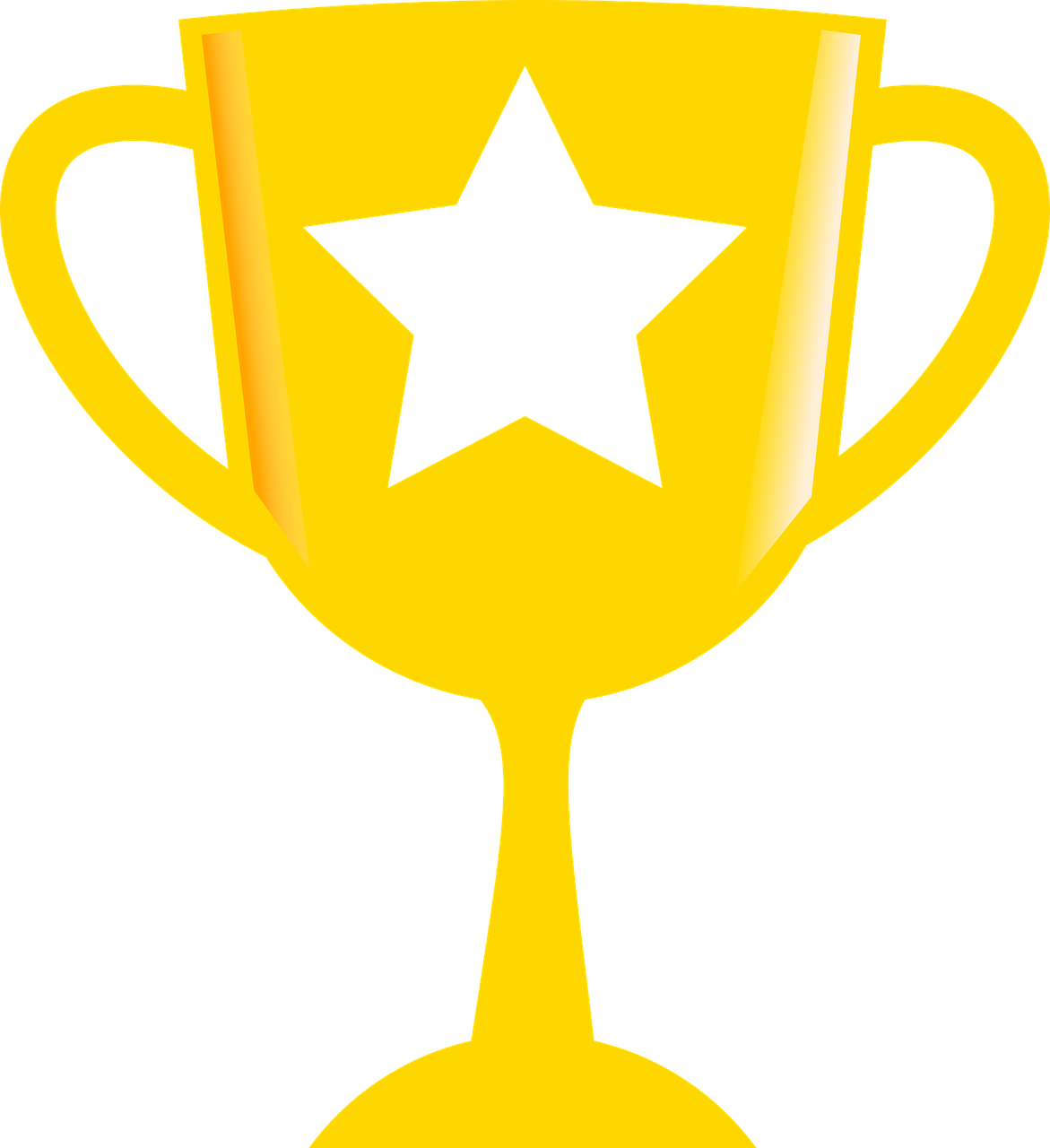 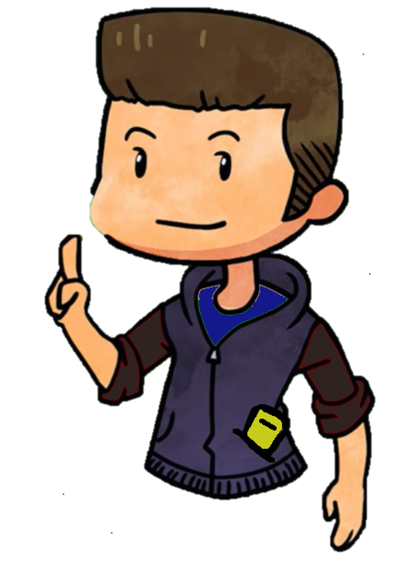 De quoi s’agit-il ?Les échanges mondiaux de biens et de services sont de plus en plus réalisés entre pôles régionaux. Quelles sont les tendances du commerce mondial aujourd’hui ?1 – Les échanges internationaux de biens et de services									 Les échanges internationaux sont diversifiés. Ils concernent les produits (biens et services), les facteurs de production (capitaux, personnes), les monnaies, les informations… Qu’entend-on par échange international ?Réponse : Les échanges de produits portent sur différentes catégories de biens et de services : en 2014 par exemple, sur 100 produits exportés dans le monde environ 66 sont des produits manufacturés, 21 sont des combustibles et 10 des produits agricoles représentant au total 17 797 milliards de dollars. Concernant les exportations de services, il s’agit essentiellement du tourisme, du transport et tous les services liés aux marchandises. Au total, les exportations de services constituent 4 940 milliards de dollars soit 4 fois moins que les échanges de biens.Qu’est-ce qu’une importation ? Une exportation ?Réponse : Le commerce mondial progresse plus lentement ces dernières années mais à un rythme toujours supérieur à celui de la production. Toute baisse proportionnelle des échanges extérieurs (exportations) entraîne une baisse de la croissance. Les exportations tirent la croissance vers le haut.Pourquoi les exportations tirent la croissance vers le haut ?Réponse : Les économies sont de plus en plus ouvertes. Les échanges extérieurs représentent une part croissante dans le PIB des pays. La part des exportations de biens dans le PIB en 2015 était de 47% pour l’Allemagne, 22% pour la Chine, 30% pour la France, 8% pour l’Inde, 18% pour le Japon et 13% pour les États-Unis.Qu’entend-on par économie ouverte ?Réponse : Que signifie 47% pour l’Allemagne. Traduire cette information.Réponse : 2 – La mesure des échanges internationauxDivers instruments sont mis à contribution pour mesurer les relations économiques entre la France et l'extérieur (flux d'échanges de biens, de services et de capitaux).Les données correspondantes sont collectées par les administrations compétentes des douanes (pour les marchandises/biens) et de la Banque de France (en ce qui concerne les services, les capitaux et les flux monétaires), avant d'être récapitulées dans deux principaux documents : la balance commerciale, d'une part, et le balance du Reste du monde de la comptabilité nationale, d'autre part.Ces deux documents forment la balance des transactions courantes. Le solde de la Balance des transactions courantes permet d’indiquer si le résultat des opérations courantes d’un pays fait apparaître un besoin de financement ou permet de dégager une capacité de financement. Ce solde constitue un bon indicateur, à moyen et long terme de l’équilibre économique du pays.Qu’est-ce que la balance commerciale ? En quoi se différencie-t-elle de la balance des transactions courantes ?Réponse : 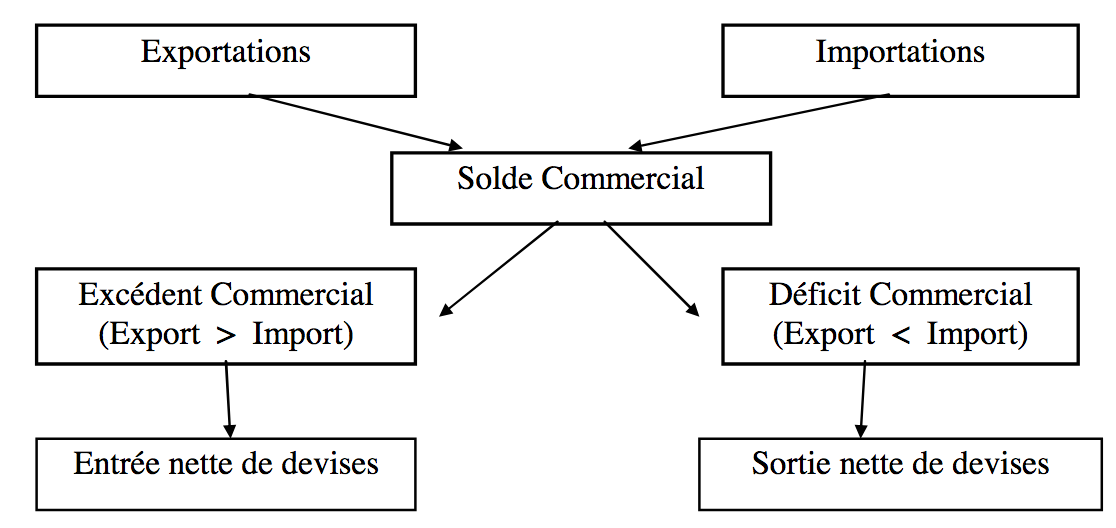 En France, en 2015, la balance commerciale est déficitaire (-24 milliards d’euros pour les biens), ce qui signifie que le France importe davantage que ce qu’elle exporte en matière de biens. Rappelons qu’une balance correspond en économie à un solde entre les exportations et les importations.Si les exportations sont supérieures aux importations alors la balance est excédentaire. Le cas échéant, elle est déficitaire.Qu’est-ce qu’une balance en économie ? (Synonyme)Réponse : Une exportation est une opération qui consiste pour un agent résident à vendre un produit à un agent non résident (extérieur).La distinction entre résidents et non-résidents permet de distinguer les agents économiques qui sont rattachés durablement à l’économie française, de ceux qui ne le sont pas. Les résidents peuvent être des personnes physiques ou des personnes morales. Les résidents « personnes physiques » comprennent les personnes de nationalité française qui demeurent en France et les personnes de nationalité étrangère qui y résident depuis deux ans au moins, les personnes de nationalité française qui résident à l’étranger depuis moins de deux ans, et les fonctionnaires civils et militaires français en poste à l’étranger. Les résidents « personnes morales » sont constitués par des personnes morales françaises ou étrangères pour leurs établissements situés en France, les ambassades, les missions diplomatiques et les consulats français à l’étranger. La France réalise presque deux tiers de ses échanges dans l’UE. Son commerce extérieur présente des atouts (agro-alimentaire, aéronautique) mais aussi des faiblesses (équipements électriques, électroniques, informatiques). Ce sont des secteurs dans lesquels la France est dépendante du reste du monde et donc importe plus que ce qu’elle exporte. La France perd des parts de marchés : les exportations ne sont pas suffisamment orientées vers les pays émergents, en forte croissance ; les PME ne sont pas assez présentes sur les marchés extérieurs ; les produits français sont souvent situés en milieu de gamme et se voient de plus en plus concurrencés par les pays émergents. Enfin, le pays est très dépendant énergétiquement et souffre de l’augmentation du prix du pétrole.Le solde du commerce extérieur doit -il être déficitaire ou excédentaire ? Pourquoi ?Réponse : 3 – Les enjeux des échanges internationauxUn déficit du commerce extérieur implique que la France importe plus que ce qu’elle exporte. Dans ce cas de figure, elle demande plus que ce qu’elle offre ce qui a pour conséquence une dépréciation de la monnaie (perte de valeur). Exemple : Si vous êtes 10 personnes de nationalités différentes autour d’une table et que vous proposez tous un produit, si personne n’achète le vôtre mais que vous achetez celui des autres, votre solde du commerce extérieur sera déficitaire (-10 par exemple).Vous serez donc en besoin de financement et non en capacité de financement ce qui aura pour conséquence de faire perdre de la valeur à votre monnaie. Alors que si vous étiez en excédent, vous pourriez prêter ce surplus de monnaie aux autres autour de la table et votre monnaie prendrait de la valeur.Une perte de valeur de la monnaie est un phénomène économique préoccupant pour un pays car il entraine une diminution du prix des produits nationaux proposés à l’étranger. Les produits étrangers deviennent par ailleurs plus chers pour la France.